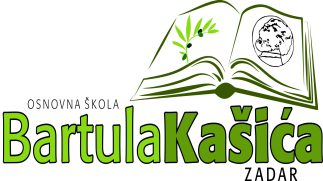 REPUBLIKA HRVATSKAOŠ BARTULA KAŠIĆA Bribirski prilaz 2 ,23 000 ZadarTel:023/321 -397  Fax:023/323-620Email: ured@os-bkasica-zadar.skole.hrWEB stranica Škole: http://www.os-bkasica-zadar.skole.hr/ KLASA: 007-04/22-01/02URBROJ: 2198/01-20-22-02Zadar, 25. veljače 2022.g.Na temelju stavka 12. članka 10. Zakona o pravu na pristup informacijama („Narodne Novine“, broj: 25/13, 85/15) objavljuje se:Obavijest o Zaključcima sa sa 9. sjednice Školskog odbora OŠ Bartula Kašića održane elektronskim putem dana 25. veljače 2022. godine sa početkom u 10,00 sati	Nazočni članovi odbora su jednoglasno usvojili dnevni red sjednice koji se sastojao od  slijedećih točaka:Usvajanje zapisnika sa prethodne sjedniceDavanje prethodne suglasnosti za  zapošljavanje:-Učitelja/ice Iinfromatike na određeno puno radno vrijemePrethodna suglasnost za usvajanje Financijskog izvješća za 2021. godinu i izvršenja Financijskog plana za 2021.godinuDonošenje Pravilnika o izmjenama i dopunama Pravilnika o raduNa sjednici Školskog odbora zaključeno je sljedeće:- Školski odbor je donio  jednoglasno odluku o usvajanju Zapisnika sa prethodne sjednice- Školski odbor donio  jednoglasno odluku o davanju prethodne suglasnosti za zasnivanje radnog odnosa sa:Nikolinom Borović, VSS mag.pedagpogije i mag.španjolskog jezika i knjiž na radnom  mjestu učiteljice informatike na određeno puno radno vrijeme a najduže do 5 mjeseci-:-Školski odbor donio jednoglasno odluku o usvajanju:Financijskog izvješća za 2021. godinu  Izvršenja Financijskog plana za 2021.godinuŠkolski odbor donio jednoglasno odluku o donošenju:Pravilnika o izmjenama I dopunama pravilnika o raduPredsjednica ŠOElza N.Baričić